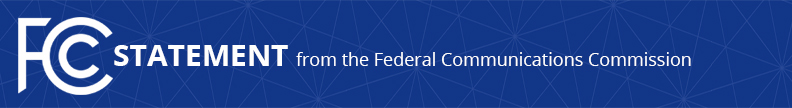 Media Contact: Charles Meisch, (202) 418-2943charles.meisch@fcc.govFor Immediate ReleaseSTATEMENT OF CHAIRMAN PAI ON THE FCC RECEIVING THE 2018 FRANZ EDELMAN AWARD  -- WASHINGTON, April 17, 2018—Federal Communications Commission Chairman Ajit Pai today congratulated FCC staff who worked on the Broadcast Incentive Auction for receiving the 2018 Franz Edelman Award for Achievements in Operations Research and Management Science from the Institute for Operations Research and the Management Sciences (INFORMS).  Chairman Pai issued the following statement: “The Franz Edelman Award recognizes the greatest achievements in operations research and analytics in the world.  For the FCC to receive this honor is an incredible testament to the ground-breaking work of our incentive auction team.  The auction would not have been possible without the use of data analytics to solve complex design and implementation challenges.  We are deeply honored that our effort has been recognized with this prestigious award.  I want to thank the past and present members of the Incentive Auction Task Force as well as all those at the agency who worked on this challenging and important effort.”To learn more about the FCC Incentive Auction, visit: www.fcc.gov/incentive-auctions. ###
Office of Media Relations: (202) 418-0500ASL Videophone: (844) 432-2275TTY: (888) 835-5322Twitter: @FCCwww.fcc.gov/media-relationsThis is an unofficial announcement of Commission action.  Release of the full text of a Commission order constitutes official action.  See MCI v. FCC, 515 F.2d 385 (D.C. Cir. 1974).